به نام ایزد  دانا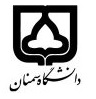 (کاربرگ طرح درس)                   تاریخ بهروز رسانی:  01/11/1399             دانشکده : ریاضی، آمار و علوم کامپیوتر                                              نیمسال اول سال تحصیلی 1400-99بودجهبندی درسمقطع: کارشناسیمقطع: کارشناسیمقطع: کارشناسیتعداد واحد: نظری2 عملی..0.تعداد واحد: نظری2 عملی..0.فارسی: معادلات دیفرانسیلفارسی: معادلات دیفرانسیلنام درسپیشنیازها و همنیازها: ریاضی عمومی یک و ریاضی عمومی دوپیشنیازها و همنیازها: ریاضی عمومی یک و ریاضی عمومی دوپیشنیازها و همنیازها: ریاضی عمومی یک و ریاضی عمومی دوپیشنیازها و همنیازها: ریاضی عمومی یک و ریاضی عمومی دوپیشنیازها و همنیازها: ریاضی عمومی یک و ریاضی عمومی دولاتین:Differential Equations  لاتین:Differential Equations  نام درسشماره تلفن اتاق:شماره تلفن اتاق:شماره تلفن اتاق:شماره تلفن اتاق:مدرس/مدرسین: امیرحسین سبحانیمدرس/مدرسین: امیرحسین سبحانیمدرس/مدرسین: امیرحسین سبحانیمدرس/مدرسین: امیرحسین سبحانیمنزلگاه اینترنتی:منزلگاه اینترنتی:منزلگاه اینترنتی:منزلگاه اینترنتی:a_sobhani@semnan.ac.ir  پست الکترونیکی:a_sobhani@semnan.ac.ir  پست الکترونیکی:a_sobhani@semnan.ac.ir  پست الکترونیکی:a_sobhani@semnan.ac.ir  پست الکترونیکی:برنامه تدریس در هفته و شماره کلاس:  شنبه17-19برنامه تدریس در هفته و شماره کلاس:  شنبه17-19برنامه تدریس در هفته و شماره کلاس:  شنبه17-19برنامه تدریس در هفته و شماره کلاس:  شنبه17-19برنامه تدریس در هفته و شماره کلاس:  شنبه17-19برنامه تدریس در هفته و شماره کلاس:  شنبه17-19برنامه تدریس در هفته و شماره کلاس:  شنبه17-19برنامه تدریس در هفته و شماره کلاس:  شنبه17-19اهداف درس: معرفی انواع معادلات دیفرانسیل معمولی و روش های حل آنها اهداف درس: معرفی انواع معادلات دیفرانسیل معمولی و روش های حل آنها اهداف درس: معرفی انواع معادلات دیفرانسیل معمولی و روش های حل آنها اهداف درس: معرفی انواع معادلات دیفرانسیل معمولی و روش های حل آنها اهداف درس: معرفی انواع معادلات دیفرانسیل معمولی و روش های حل آنها اهداف درس: معرفی انواع معادلات دیفرانسیل معمولی و روش های حل آنها اهداف درس: معرفی انواع معادلات دیفرانسیل معمولی و روش های حل آنها اهداف درس: معرفی انواع معادلات دیفرانسیل معمولی و روش های حل آنها امکانات آموزشی مورد نیاز: کلاس –تخته  وایت برد و ماژیکامکانات آموزشی مورد نیاز: کلاس –تخته  وایت برد و ماژیکامکانات آموزشی مورد نیاز: کلاس –تخته  وایت برد و ماژیکامکانات آموزشی مورد نیاز: کلاس –تخته  وایت برد و ماژیکامکانات آموزشی مورد نیاز: کلاس –تخته  وایت برد و ماژیکامکانات آموزشی مورد نیاز: کلاس –تخته  وایت برد و ماژیکامکانات آموزشی مورد نیاز: کلاس –تخته  وایت برد و ماژیکامکانات آموزشی مورد نیاز: کلاس –تخته  وایت برد و ماژیکامتحان پایانترمامتحان میانترمارزشیابی مستمر(کوئیز)ارزشیابی مستمر(کوئیز)فعالیتهای کلاسی و آموزشیفعالیتهای کلاسی و آموزشینحوه ارزشیابینحوه ارزشیابی1261111درصد نمرهدرصد نمرهمعادلات دیفرانسیل - نیکوکارمعادلات دیفرانسیل معمولی – بویسمعادلات دیفرانسیل و کاربرد آن- اسماعیل یوسفی و ناصر عزیزیمعادلات دیفرانسیل - نیکوکارمعادلات دیفرانسیل معمولی – بویسمعادلات دیفرانسیل و کاربرد آن- اسماعیل یوسفی و ناصر عزیزیمعادلات دیفرانسیل - نیکوکارمعادلات دیفرانسیل معمولی – بویسمعادلات دیفرانسیل و کاربرد آن- اسماعیل یوسفی و ناصر عزیزیمعادلات دیفرانسیل - نیکوکارمعادلات دیفرانسیل معمولی – بویسمعادلات دیفرانسیل و کاربرد آن- اسماعیل یوسفی و ناصر عزیزیمعادلات دیفرانسیل - نیکوکارمعادلات دیفرانسیل معمولی – بویسمعادلات دیفرانسیل و کاربرد آن- اسماعیل یوسفی و ناصر عزیزیمعادلات دیفرانسیل - نیکوکارمعادلات دیفرانسیل معمولی – بویسمعادلات دیفرانسیل و کاربرد آن- اسماعیل یوسفی و ناصر عزیزیمنابع و مآخذ درسمنابع و مآخذ درستوضیحاتمبحثشماره هفته آموزشیمعرفی معادلات دیفرانسیل معمولی و جزئی، دسته بندی و انواع جواب های آنها1معادلات دیفرانسیل جدایی پذیر و معادلات قابل تبدیل به جداشدنی 2معادلات دیفرانسیل همگن و قابل تبدیل به همگن3معادلات دیفرانسیل کامل و عامل انتگرال و روش دسته بندی4معادلات دیفرانسیل خطی مرتبه اول و معادلات دیفرانسیل قابل تبدیل به آن (برنولی، ریکاتی)5معادله دیفرانسیل مرتبه اول درجه بیش از یک ، پوش، معادله کلرو و لاگرانژ، مسیرهای متعامد6معادله دیفرانسیل مرتبه دوم و بالاتر قابل تبدیل به مرتبه اول و معادله همگن7روش کاهش مرتبه و معادلات خطی مرتبه دوم و بالاتر همگن با ضرایب ثابت8معادلات دیفرانسل خطی غیر همگن با ضرایب ثابت، 9حل معادله دیفرانسل به کمک روش ضرایب نامعین10معادله دیفرانسیل خطی با ضرایب غیرثابت، معادله کوشی- اویلر و معادله لژاندر 11یاد آوری سری های توانی و خواص آنها و معرفی نقاط منفرد منظم معادلات دیفرانسیل و حل معادله دیفرانسیل به کمک سری و سری فروبنیوسی12 ادامه حل معادلات دیفرانسیل به کمک سری- معادلات دیفرانسیل خاص13کاربرد تبدیل لاپلاس در حل معادله دیفرانسیل معمولی، لاپلاس تابع هویساید، 14لاپلاس ضرب پیچشی و دلتای دیراک ،کاربرد تبدیل لاپلاس در حل معادله دیفرانسیل با ضرایب غیرثابت، معادله انتگرال و دستگاه معادلات دیفرانسیل 15حل دستگاه معادلات دیفرانسیل16